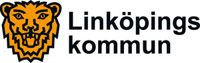 2016-09-22Bygg- och miljönämndenPressmeddelande inför bygg- och miljönämndens sammanträdeFör ytterligare information kontakta bygg- och miljönämndens ordförande Gunnar Gustafsson (MP) telefon 0709-54 47 78Information till hushåll med egen dricksvattenbrunnDricksvatten från privata brunnar kan innehålla vissa skadliga ämnen, trots att det luktar och smakar bra. Därför uppmanar bygg- och miljönämnden dessa hushåll att testa sitt vatten regelbundet.– Vi vill värna om en bra hälsa för kommuninvånarna och informerar nu hushåll med egen brunn om vikten av att ta prov på sitt vatten regelbundet, säger Gunnar Gustafsson (MP), ordförande i bygg- och miljönämnden. Det är extra viktigt om man har barn eller unga i hushållet, eftersom de kan vara mer känsliga för vissa ämnen. Vattenkvaliteten kan också förändras i samband med förändrade grundvattennivåer. Just nu är grundvattennivåerna lägre än normalt, vilket alltså kan påverka enskilda brunnar.Hushåll med egen dricksvattenbrunn inom Linköpings kommun kommer i dagarna att få hem ett brev med information om hur de kan göra för att testa sitt vatten. Även om vattnet både smakar och luktar bra, kan det ibland innehålla både mikroorganismer och andra skadliga ämnen. Brunnar åldras och saker i omgivningen förändras. Livsmedelsverket rekommenderar därför att man testar sitt vatten vart tredje år. Så här går det till att testa vattnet:Kontakta ett ackrediterat laboratorium som gör vattenanalyser. Beställ lämpligt prov och få utrustning hemskickad. Mer information finns på linkopings.se Om provet visar på brister behöver man åtgärda dessa. Kontakta ett företag som kan hjälpa till med det.Följ upp resultatet. När problemet är åtgärdat behöver man göra en ny provtagning. Fortsätt sedan att kontrollera vattnet vart tredje år. De som får utskicket och har kommunalt vatten behöver inte oroa sig. Deras vatten testas regelbundet.  Ärende 5Samlat grepp för att förbättra vattenkvaliteten i LinköpingGrannar går ihop och anlägger avloppsreningsverk tillsammans. Det kan vara ett alternativ i områden som är för små för att få allmänt vatten och avlopp. För att förbättra kvaliteten på Linköpings vatten, är det viktigt att arbeta med VA på landsbygden.Samfällt avloppsreningsverk är ett inslag i kommunens samlade grepp för att förbättra vattenkvaliteten i Linköping. För att hjälpa till att få fram sådan lösningar har kommunen anställt en VA-rådgivare.Övriga inslag i arbetet är utbyggnad av det allmänna VA-ledningsnätet, rådgivning och ökad tillsyn av fastigheter med enskilda avlopp.– Jag är glad att vi nu får igång ett brett och ambitiöst arbete med avloppsfrågorna, säger Gunnar Gustafsson (MP), ordförande i bygg- och miljönämnden. Linköpings kommun har legat efter i utbyggnad och tillsyn av avlopp, och det märks tyvärr i våra vattendrag. Det kommer att ta sin tid, men om tio år ska statusen i våra vatten vara betydligt bättre.
Många av kommunens sjöar och vattendrag har svårt att uppnå de uppställda miljökvalitetsnormerna. En viktig åtgärd för att klara normerna, är att arbeta med förbättrat VA på landsbygden.Det finns mellan 6 000 och 7 000 enskilda avlopp i kommunen. I dag saknar miljökontoret information om vilken status en stor mängd av dessa avlopp har eller om det finns alls. Genom att kartlägga alla byggnader på Linköpings landsbygd har kontoret konstaterat att det finns över 10 000 som kan ha enskilt avlopp. Av dessa har miljökontoret uppgifter om cirka 
5 000 stycken. Av de övriga, är det sannolikt flera som inte har avlopp alls.För att öka kunskapen om avloppen och för att åtgärda dem som är dåliga ska miljökontoret göra tillsyn av alla enskilda avlopp under en tioårsperiod.Kraven på avlopp har skärpts genom åren, i takt med att vi har förstått vilken belastning avloppen utgör på våra sjöar och vattendrag. Senast skärptes kraven i Naturvårdsverkets allmänna råd 2006. Linköpings kommun har en policy om kretsloppsavlopp vid nybyggnad av hus på landsbygden. Det innebär att närsalterna, framför allt fosfor, i avloppet ska renas till allra största delen. Avlopp som är anlagda på 80-talet eller tidigare är generellt utförda på ett sätt som inte godkänns idag. Miljökontoret kommer att jobba områdesvis och först fokusera kring de värst utsatta vattendragen. Bygg- och miljönämnden anordnar informationsmöten i anslutning till att tillsyn påbörjas i ett område.Kommunen håller på att ta fram en VA-policy samt riktlinjer för VA-planering, som är ute på samråd. De kan läsas på kommunens hemsida. Båda ska antas av kommunfullmäktige.I riktlinjerna finns bland annat en utbyggnadsplan för grupper med samlad bebyggelse, som kommer få allmänt VA utbyggt. Det gäller för grupper med mer än 30 hus och max 100 meter mellan husen. Utbyggnad av allmänt VA kommer exempelvis att ske i Vimarka/Vårdsberg där en utbyggnad av allmänt VA kan börja 2017, Sätra fritidsby 2018 och Roxenbaden 2019, enligt förslaget till riktlinjer.Information bostäderLinköpings kommun har 935 påbörjade bostäder till och med augusti månad, varav 868 lägenheter och 67 småhus. – Vår bedömning är att vi kommer att ligga på nästan samma siffror som rekordåret 2015. Vi har redan påbörjat dubbelt så många bostäder som snittet under 2000-talet, säger bygg- och miljönämndens ordförande Gunnar Gustafsson (MP).Påbörjade innebär att startbesked att börja bygga.